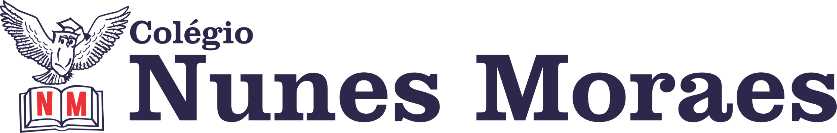 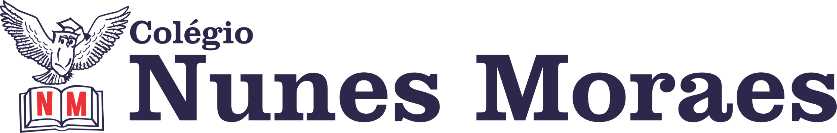 DIA: 05 DE JUNHO DE 2020 - 3°ANO E.F1ªAULA: PORTUGUÊS Componente Curricular: OrtografiaObjeto de conhecimento: Escrita de palavras com ‘l’ e ‘u’ no final das sílabasAprendizagens Essenciais: Compreender o emprego de ‘l’ e ‘u’ ao final de sílabasOlá, querido(a) aluno(a)! Hoje, você vai estudar usando um roteiro de estudos. Mas o que é um roteiro de estudos? É um passo a passo pensado para te auxiliar a estudar o assunto da vídeo aula de uma maneira mais organizadaPara a aula você vai precisar do livro de PortguêsLink da aula: https://youtu.be/j5leG2aZVqIPasso 1: Emprego de L e U no final das sílabasResolver a questão 07 da página 40 Resolver a página 41Passo 2: Para casaEstudar as páginas 40 e 41 (enviar foto da atividade pelo Whatsapp para registro)2ªAULA: HISTÓRIA Componente Curricular: HistóriaObjeto de Conhecimento: Vida e trabalho no espaço ruralAprendizagens Essenciais: Reconhecer modos de vida no espaço rural no passado, as profissões e profissionaisOlá, querido(a) aluno(a)!Hoje, você vai estudar usando um roteiro de estudos. Mas o que é um roteiro de estudos? É um passo a passo pensado para te auxiliar a estudar o assunto da vídeo aula de uma maneira mais organizadaPara a aula você vai precisar do livro de História e Geografia Link da aula: https://youtu.be/q-YRMzaPEuMPasso 1: Os profissionais do espaço ruralExplorando a leitura das páginas 32 e 33Resolver a questão 01 contidas nas páginas 34 e 35Passo 1: Para casaResolver a questão 02 da página 35(enviar foto da atividade pelo Whatsapp para registro)3ªAULA: ARTE Componente Curricular: ArteObjeto de Conhecimento: Diário em narrativaAprendizagens Essenciais: Experienciar a ludicidade, a percepção, a expressividade e a imaginaçãoOlá, querido(a) aluno(a)!Hoje, você vai estudar usando um roteiro de estudos. Mas o que é um roteiro de estudos? É um passo a passo pensado para te auxiliar a estudar o assunto da vídeo aula de uma maneira mais organizadaPara a aula você vai precisar do livro de Arte Link da aula: https://youtu.be/gbY2HpJtVpkPasso 1: Memórias no palcoLeitura das páginas 80 e 81Leitura das páginas 82 e 83, trabalhando o ‘Trocando Ideias’ Passo 2: Para casa Agora é com você: Com a ajuda dos pais ou responsáveis, deite-se no chão. Perceba seu corpo, as partes que estão tocando o chão. Troque experiências com os pais ou responsáveis.Obs: Na reunião realizada pelo Google Meet, vamos trabalhar os desenhos feitos pelos alunos, como previamente foi acertado com a turma.